12 января облизбирком провел 36  заседание комиссии Челябинской области.Члены комиссии утвердили перечень участков, на которых смогут проголосовать лица, не имеющие регистрации, а также согласовали применение технологии  изготовления итоговых протоколов с машиночитаемым кодом (QR – кодирование) на всех 2305 избирательных участках Челябинской области.   Заседание стартовало с представления нового члена избирательной комиссии Челябинской области с правом решающего голоса. Им стал  Денис Романов, назначенный Постановлением Губернатора  от 29.12.17 г. Денис Иванович Романов был выдвинут в состав избирательной комиссии Челябинской области Собранием Депутатов Верхнеуральского района.Знаковым вопросом за заседании комиссии стало утверждение перечня избирательных участков на выборах Президента Российской Федерации 18 марта 2018 г. Было принято решение, что на всех 2305 избирательных участках, среди которых - 2285 постоянных и 20 временных, в день выборов будет применена технология  изготовления итоговых протоколов с машиночитаемым кодом (QR – кодирование).- Применение технологии позволит в первую очередь защитить протоколы от субъективного фактора. Протоколы сканируются  и  ошибочный протокол просто невозможно распечатать,- рассказала заместитель председателя избирательной комиссии Елена Шубина. -  Технология позволит ускорить процесс подведения итогов голосования, а также позволит защитить от каких  - либо ошибок при введении информации и фальсификаций– у наблюдателей также будет иметься копия протокола с уникальным QR  - кодом.Кроме организационных вопросов, на 36 заседании комиссии был утвержден перечень участков, на которых смогут проголосовать лица, не имеющие регистрации. 18 марта 2018 года в Челябинской области  лица не имеющие регистрации смогут реализовать свое активное избирательное право на 43 избирательных участках в Челябинской области. В Челябинске такой избирательный участок будет расположен на Железнодорожном вокзале, В Магнитогорске – в Доме Творчества, а в Копейске – в школе №6.Перечень избирательных участков для голосования избирателей, не имеющих регистрацию по месту жительства в пределах Российской Федерации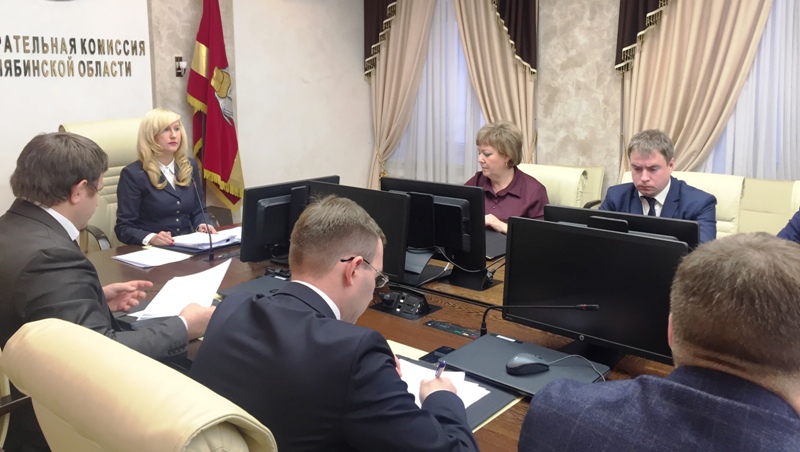 №п/пНаименование территориальной избирательной комиссииНаименование территориальной избирательной комиссииНомераизбирательных участковМесто расположения избирательных участковТИКАгаповского района1544с. Агаповка, ул. Школьная д.52ТИКАргаяшского района3с. Аргаяш, ул. Ленина д.3ТИКгорода Аши и Ашинского района849г. Аша, ул. Мира д.23ТИКБрединского района1595п. Бреды, ул. Дорожная д.11-бТИКВарненского района1629с. Варна, ул. Магнитогорская д.1ТИКВерхнеуральского района1491г. Верхнеуральск, ул. Ерёмина д.33ТИКгорода Верхний Уфалей890г. Верхний Уфалей, ул.Ленина д.157аТИКЕткульского района1862с. Еткуль, ул. Ленина д.30ТИКЕманжелинского района1827г. Еманжелинск, ул. Чкалова д.10ТИКгорода Златоуста66г. Златоуст, ул. В.И.Ленина д.1ТИКгорода Карабаша138г. Карабаш, ул. Металлургов д.9ТИКгорода Карталы и Карталинского района1671г. Карталы, ул. Ленина д.22ТИКпоселка Локомотивный1718п. Локомотивный, ул. Школьная д.25ТИКгорода Касли и Каслинского района934г. Касли, ул. Ленина д.16ТИКгорода Снежинска1280г. Снежинск, ул. Свердлова д.13ТИКгорода Катав-Ивановска и Катав-Ивановского района976г. Катав-Ивановск, ул. Дмитрия Тараканова д.6ТИКгорода Трёхгорный914г. Трёхгорный, ул. Ленина д.6ТИККизильского района2239с.Кизильское, Советская, 67 БТИККрасноармейского района1044с. Миасское, ул. Пионерская д.30ТИКгорода Копейска1912г. Копейск, ул. Ленина,62-Б
ТИККоркинского района1972г. Коркино, ул. 30 лет ВЛКСМ, д .27ТИККунашакского района1067с. Кунашак, ул. Ленина д.95ТИККусинского района1114г. Куса, ул.Ленинградская, 23ТИКгорода Кыштыма1149г. Кыштым, ул. Ленина д.28ТИКгорода Озёрска1241г. Озерск, ул. Блюхера д.22ТИКЛенинского района города Магнитогорска1353г. Магнитогорск, ул. Ленина д.59ТИКгорода Миасса180г Миасс, пр. Автозаводцев д.1ТИКНагайбакского района1780с. Фершампенуаз ,ул. Советкая д.40ТИКНязепетровского района1162г.Нязепетровск , ул. Свердлова д.1ТИКОктябрьского района261с. Октябрьское,ул. Комсомольская д.54ТИКПластовского района284г. Пласт, ул. Октябрьская д.43ТИКгорода Сатки и Саткинского района1199г. Сатка, ул. 100-летия Комбината Магнезит д.1ТИКСосновского района2125с. Долгодеревенское, ул. Строительная д.6ТИКгорода Троицка323г. Троицк, ул. Гагарина д.25ТИКгорода Усть-Катава1302г. Усть-Катав, ул. Ленина д.40ТИКУйского района435с. Уйское, ул. Пионерская д.41ТИКУвельского района2170п. Увельский, ул. Советская д.7ТИКгорода Чебаркуля459г. Чебаркуль, ул. Ленина д.32бТИКСоветского района города Челябинска2229г. Челябинск, Привокзальная площадь  д.1ТИКгорода Южноуральска2204г. Южноуральск, ул. Парковая д.2ТИКТроицкого района370с. Клястицкое, ул. Школьная д.14ТИКЧебаркульского района482с. Кундравы, ул. Комсомольская д.63ТИКЧесменского района1790с. Чесма, ул. Ленина д.67